КОНКУРСНА ДОКУМЕНТАЦИЈАПУТНА ИНФРАСТРУКТУРА  У МЗ ГОРЈАНИНабавка на коју се не примењују одредбе Закона о јавним набавкама у складу са чланом  27. став 1. тачка 1) Закона о јавним набавкама („Службени гласник РС“ број 91/19)Јул  2021. годинеНа основу члана 27. став 1. тачка 1) Закона о јавним набавкама („Службени гласник РС“ број 91/19) и Одлуке о покретању поступка набавке на коју се Закон о јавним набавкама не примењује број VIII 404-153/21 од  08.07.2021. године, припремљена је:КОНКУРСНА ДОКУМЕНТАЦИЈАПутна инфраструктура у МЗ ГОРЈАНИ Конкурсна документација садржи:Конкурсна документација укупно садржи 31 страну.I  ОПШТИ ПОДАЦИ О НАБАВЦИ1. Предмет набавкеПредмет набавке број VIII 404-153/21 су радови – „Путна инфраструктура у МЗ ГОРЈАНИ.Назив и ознака из општег речника набавке: радови на путевима 45233140-2.2. ПартијеПредмет набавке није обликован по партијама.II  ВРСТА, ТЕХНИЧКЕ КАРАКТЕРИСТИКЕ (СПЕЦИФИКАЦИЈЕ), РАДОВА, РОК ИЗВРШЕЊА, МЕСТО ИЗВРШЕЊА, ЕВЕНТУАЛНЕ ДОДАТНЕ УСЛУГЕ И СЛ.Рок извршења радова не може бити дужи од 15 календарских дана од дана увођења у посао.Гарантни период не може бити краћи од две године од дана примопредаје предмета јавне набавке.III  ИЗБОР УЧЕСНИКА И ДОДЕЛА УГОВОРАКРИТЕРИЈУМИ ЗА КВАЛИТАТИВНИ ИЗБОР ПРИВРЕДНОГ СУБЈЕКТАПраво на учешће у поступку набавке број VIII 404-153/21 Путна инфраструктура у МЗ Горјани  има привредни субјект који испуњава критеријуме за квалитативни избор привредног субјекта. Испуњеност критеријума за квалитативни избор привредног субјекта за учешће у поступку предметне набавке, привредни субјект доказује на начин дефинисан у следећој табели, и то:КРИТЕРИЈУМИ ЗА ИЗБОР ПРИВРЕДНОГ СУБЈЕКТАПраво на учешће у поступку набавке број VIII 404-153/21 Путна инфраструктура у МЗ Горјани  има привредни субјект који испуњава критеријуме за избор привредног субјекта. Испуњеност критеријума за избор привредног субјекта за учешће у поступку предметне набавке, привредни субјект доказује на начин дефинисан у следећој табели, и то:НАЧИН ДОКАЗИВАЊА ИСПУЊЕНОСТИ КРИТЕРИЈУМА ЗА КВАЛИТАТИВНИ ИЗБОР ПРИВРЕДНОГ СУБЈЕКТАИспуњеност критеријума за квалитативни избор привредног субјекта за учешће у поступку предметне набавке наведних у табеларном приказу критеријума за квалитативни избор привредног субјекта под редним бројем 1., 2., 3., 4. и 5.  у складу са чл. 111. ЗЈН, привредни субјект доказује достављањем ИЗЈАВЕ ПРИВРЕДНОГ СУБЈЕКТА О ИСПУЊЕНОСТИ КРИТЕРИЈУМА ЗА КВАЛИТАТИВНИ ИЗБОР ПРИВРЕДНОГ СУБЈЕКТА (Образац 2. у поглављу V ове конкурсне документације) којом под пуном материјалном и кривичном одговорношћу потврђује као одговорно лице привредног субјекта да испуњава критеријуме за квалитативни избор привредног субјекта у складу са чланом 111. Закона о јавним набавкама. Испуњеност критеријума за избор привредног субјекта за учешће у поступку предметне набавке, наведеног у табеларном приказу критеријума за избор привредног субјекта под редним бројем 1. Привредни субјект доказује достављањем изјаве о захтеваном кадровском капацитету (Образац 4. у поглављу V ове конкурсне документације).Испуњеност критеријума за избор привредног субјекта за учешће у поступку предметне набавке, наведеног у табеларном приказу критеријума за избор привредног субјекта под редним бројем 2. Привредни субјект доказује достављањем изјаве о расположивости техничке опреме (Образац 5. у поглављу V ове конкурсне документације) и достављањем пописне листе са датумом 31.12.2020. године, која мора бити потписанa од стране овлашћеног лица понуђача или аналитичке картице основних средстава потписане од стране овлашћеног лица понуђача или рачуна и отпремнице за средства набављена од 1.1.2021. године или  уговора о закупу или уговора о лизингу. Ако понуду подноси група привредних субјеката, у понуди доставља се засебна изјава  сваког члана групе привредних субјеката којом под пуном материјалном и кривичном одговорношћу одговорно лице привредног субјекта потврђује да испуњава критеријуме за квалитативни избор (Образац 2. у поглављу V ове конкурсне документације). Избор привредног субјекта доказују заједно. Ако привредни субјект намерава да део уговора повери подизовђачу дужан је да за подизођача, достави засебну изјаву подизвођача о испуњености критеријума за квалитативни избор привредног субјекта (Образац 3. у поглављу V ове конкурсне документације). Наручилац може пре доношења Одлуке о додели уговора да захтева од понуђача који је доставио економски најповољнију понуду да достави доказе о испуњености критеријума за квалитативни избор привредног субјекта у неовереним копијама.Привредни субјект може да наведе податке о интернет адреси базе података, све потребне идентификационе податке и изјаву о пристану, путем којих могу да се прибаве докази, односно изврши увид у доказе о испуњености критеријума за квалитативни избор привредног субјекта.IV КРИТЕРИЈУМ ЗА ДОДЕЛУ УГОВОРАКритеријум за доделу уговора: Наручилац ће доделити уговор економски најповољнијој понуди коју одређује на основу критеријума цене. Приликом оцене понуда као релевантна узимаће се укупна понуђена цена без ПДВ-а.Елементи критеријума, односно начин на основу којих ће наручилац извршити доделу уговора у ситуацији када постоје две или више понуда које су након примене критеријума једнаке: Уколико су две или више понуда након примене критеријума једнаке наручилац ће доделити уговор понуђачу  који је понудио дужи период важења понуде. Уколико ни након примене горе наведеног резервног критеријума није могуће донети одлуку о додели уговора, наручилац ће уговор доделити понуђачу који буде извучен путем жреба. Наручилац ће писмено обавестити све понуђаче који су поднели понуде о датуму када ће се одржати извлачење путем жреба. Жребом ће бити обухваћене само оне понуде које су након примене критеријума цене и примене резервоног критеријума период важења понуде једнаке.Извлачење путем жреба наручилац ће извршити јавно, у присуству понуђача, и то тако што ће називе понуђача исписати на одвојеним папирима, који су исте величине и боје, те ће све те папире ставити у провидну кутију одакле ће извући само један папир. Понуђачу чији назив буде на извученом папиру ће бити додељен уговор. Понуђачима који не присуствују овом поступку, наручилац ће доставити записник извлачења путем жреба.V СПИСАК ОБРАЗАЦА КОЈИ СУ САСТАВНИ ДЕО КОНКУРСНЕ ДОКУМЕНТАЦИЈЕ(ОБРАЗАЦ БР.1)ОБРАЗАЦ ПОНУДЕПонуда број _______________ од ___________ 2021. године за набавку на коју се не примењују одредбе Закона о јавним набавкама у складу са чланом 27. став 1. тачка 1) Закона о јавним набавкама („Службени гласник РС“ бр.91/19) – Путна инфраструктура у МЗ Горјани,  број VIII 404-153/211) ПОДАЦИ О ПРИВРЕДНОМ СУБЈЕКТУ2) ПОНУДУ ПОДНОСИ: 3) ПОДАЦИ О ПОДИЗВОЂАЧУ Напомена: Табелу „Подаци о подизвођачу“ попуњавају само они понуђачи који подносе  понуду са подизвођачем, а уколико има већи број подизвођача од места предвиђених у табели, потребно је да се наведени образац копира у довољном броју примерака, да се попуни и достави за сваког подизвођача.4) ПОДАЦИ О УЧЕСНИКУ  У ЗАЈЕДНИЧКОЈ ПОНУДИНапомена: Табелу „Подаци о учеснику у заједничкој понуди“ попуњавају само они понуђачи који подносе заједничку понуду, а уколико има већи број учесника у заједничкој понуди од места предвиђених у табели, потребно је да се наведени образац копира у довољном броју примерака, да се попуни и достави за сваког привредног субјекта/понуђача који је учесник у заједничкој понуди.5) ОПИС ПРЕДМЕТА НАБАВКЕ Путна инфраструктура у МЗ Горјани  број VIII 404-153/21Датум 					   Потпис овлашћеног лица_____________________________			________________________________Напомене: Образац понуде привредни субјект мора да попуни и потпише, чиме потврђује да су тачни подаци који су у обрасцу понуде наведени.  (ОБРАЗАЦ БР. 2)ИЗЈАВА ПРИВРЕДНОГ СУБЈЕКТА  О ИСПУЊЕНОСТИ КРИТЕРИЈУМА ЗА КВАЛИТАТИВНИ ИЗБОР ПРИВРЕДНОГ СУБЈЕКТАПод пуном материјалном и кривичном одговорношћу, као
одговорно лице привредног субјекта ____________________________________________                                                                                (назив привредног субјекта)дајем следећуИ З Ј А В Уда у поступку набавке Путна инфраструктура у МЗ Горјани  број  VIII 404-153/21 наведени привредни субјект испуњава критеријуме за квалитативни избор привредног субјекта и то:
1. Да привредни субјект или законски заступник привредног субјекта у периоду од претходних пет година од дана истека рока за подношење понуда није правноснажно осуђен, осим ако правноснажном пресудом није утврђен други период забране учешћа у поступку набавке, за кривична дела наведена у члану 111. став 1. тачка 1) Закона о јавним набавкама;2. Да је привредни субјект измирио доспеле порезе и доприносе за обавезно социјално осигурање или му је обавезујућим споразумом или решењем, у складу са посебним прописом, одобрено одлагање плаћања дуга, укључујући све настале камате и новчане казне;3. Да привредни субјект није у периоду од претходне две године од дана истека рока за подношење понуда повредио обавезе у области заштите животне средине, социјалног и радног права, укључујући колективне уговоре, а нарочито обавезу исплате уговорене зараде или других обавезних исплата, укључујући и обавезе у складу с одредбама међународних конвенција које су наведене у Прилогу 8. Закона о јавним набавкама;4. Да не постоји сукоб интереса, а у вези члана 50. Закона о јавним набавкама;5. Да привредни субјект није: а) покушао да изврши непримерен утицај на поступак одлучивања наручиоца; б) покушао да дође до поверљивих података који би могли да му омогуће предност у поступку набавке и в) доставио обмањујуће податке који могу да утичу на одлуке које се тичу искључења привредног субјекта, избора привредног субјекта или доделе уговора.Место:_____________                                                          Потпис овлашћеног лица:Датум:_____________                                                           _____________________                                                        Напомена: Уколико понуду подноси група привредних субјеката, Изјава мора бити потписана од стране овлашћеног лица сваког привредног субјекта.(ОБРАЗАЦ БР. 3)ИЗЈАВА ПОДИЗВОЂАЧА  О ИСПУЊЕНОСТИ КРИТЕРИЈУМА ЗА КВАЛИТАТИВНИ ИЗБОР ПРИВРЕДНОГ СУБЈЕКТАПод пуном материјалном и кривичном одговорношћу, као
заступник подизвођача ____________________________________________, дајем следећу                                                                        (назив подизвођача)И З Ј А В Уда у поступку набавке Путна инфраструктура у МЗ Горјани, VIII 404-153/21 наведени подизвођач испуњава критеријуме за квалитативни избор привредног субјекта и то:
1. Да привредни субјект или законски заступник привредног субјекта у периоду од претходних пет година од дана истека рока за подношење понуда није правноснажно осуђен, осим ако правноснажном пресудом није утврђен други период забране учешћа у поступку набавке, за кривична дела наведена у члану 111. став 1. тачка 1) Закона о јавним набавкама;2. Да је привредни субјект измирио доспеле порезе и доприносе за обавезно социјално осигурање или му је обавезујућим споразумом или решењем, у складу са посебним прописом, одобрено одлагање плаћања дуга, укључујући све настале камате и новчане казне;3. Да привредни субјект није у периоду од претходне две године од дана истека рока за подношење понуда повредио обавезе у области заштите животне средине, социјалног и радног права, укључујући колективне уговоре, а нарочито обавезу исплате уговорене зараде или других обавезних исплата, укључујући и обавезе у складу с одредбама међународних конвенција које су наведене у Прилогу 8. Закона о јавним набавкама;4. Да не постоји сукоб интереса, а у вези члана 50. Закона о јавним набавкама;5. Да привредни субјект није: а) покушао да изврши непримерен утицај на поступак одлучивања наручиоца; б) покушао да дође до поверљивих података који би могли да му омогуће предност у поступку набавке и в) доставио обмањујуће податке који могу да утичу на одлуке које се тичу искључења привредног субјекта, избора привредног субјекта или доделе уговора.Место:_____________                                                               Подизвођач:Датум:_____________                                                       _____________________                                                        Напомена: Уколико привредни субјект подноси понуду са подизвођачем, Изјава мора бити потписана од стране овлашћеног лица подизвођача. (ОБРАЗАЦ БР.4)Под пуном материјалном и кривичном одговорношћу, као заступник понуђача, дајем следећу				И З Ј А В УПонуђач  _____________________________________________[навести назив понуђача] у поступку набавке број VIII 404-153/21 чији је предмет Путна инфраструктура у МЗ Горјани    има одговорног инжењера са важећом лиценцом 412 или 415 или 418 или 712 или 812 (заокружити број лиценце), ангажованог по основу:        Радног односа на неодређено време        Радног односа на одређено време       Уговора о привремено повременим пословима       Уговора о делу       Уговора о допунском раду(означити одговарајуће), код понуђача, односно члана заједничке понуде, који ће бити одговоран за извршење уговора.                                                                                        Потпис овлашћеног  лица                                                                                                _________________________Напомена: Образац потписује овлашћено лице понуђача уколико наступа самостално или са подизвођачем. Образац потписује овлашећно лице носиоца посла групе понуђача или овлашћено лице члана групе.(ОБРАЗАЦ БР.5)ИЗЈАВА О РАСПОЛОЖИВОСТИ ТЕХНИЧКЕ ОПРЕМЕ Изјављујемо да имамо у власништву, односно закупу или лизингу и у исправном стању захтевани технички капацитет за набавку број VIII 404-153/21 Путна инфраструктура у МЗ Горјани  и да ће наведена опрема бити на располагању за све време извођења радова који су предмет ове набавкеОбразац копирати у потребном броју примерака за сваког члана групе понуђача.Образац потписује овлашћено лице носиоца посла групе понуђача или овлашћено лице члана групе.Образац потписује овлашћено лице понуђача уколико наступа самостално или са подизвођачима. (ОБРАЗАЦ БР.6)МОДЕЛ УГОВОРА 	НАПОМЕНЕ:Овај модел уговора представља садржину уговора који ће бити закључен са изабраним привредним субјектом.У случају подношења заједничке понуде, односно понуде са учешћем подизвођача, у модел уговора   морају бити наведени сви понуђачи из групе понуђача, односно сви подизвођачи.Чланови 1а. и 1б. модела уговора, биће унети у садржину Уговора, у колико за то буде имало основа – у зависности од понуде Извођача.Потребно је да привредни субјект попуни и потпише модел уговора.   УГОВОР О ИЗВОЂЕЊУ РАДОВА НА ПУТНОЈ ИНФРАСТРУКТУРИ У МЗ Горјани1.Град Ужице, улица Д. Туцовића бр. 52., Градска управа за инфраструктуру и развој,коју заступа начелник Милоје Марић, дипл.ецц.ПИБ : 101503055МБ: 07157983 (у даљем тексту: Наручилац)и2._______________________ ул.________________ бр._____ кога заступа ____________ ПИБ:____________МБ:_____________ (у даљем тексту Извођач)(све попуњава понуђач) илиНосилац посла_________________________ ул.________________ бр._____ кога заступа ___________ПИБ:____________МБ:_____________  и Члан гупе привредних субјеката_________________________ул.________________ бр._____ кога заступа ___________ПИБ:____________МБ:_____________Уговорне стране су се сагласиле о следећем:Уводне одредбеЧлан 1.Наручилац је складу са чланом 27. став 1. тачка 1) Закона о јавним набавкама ("Службени гласник РС", бр.91/20), спровео набавку број VIII 404-153/21 и донео Одлуку о додели уговора број ______________од __________2021. године и изабрао извођача __________________ као најповољнијег привредног субјекта за набавку VIII 404-153/21  „Путна инфраструктура у МЗ Горјани  ".Члан 1а.Извођач ће извршење уговорених послова, у складу са Понудом, делимично уступити подизвођачу: ________________________.Проценат  укупне  вредности  набавке  који  ће  извршити  подизвођач  је: ___%, а део предмета набавке који ће извршити подизвођач је:_____________ (попуњава Наручилац у складу са Обрасцом Понуде)Привредни субјект који  је извршење  уговорених радова,  у складу  са Понудом,  делимично уступио подизвођачу,  у потпуности  одговара  Наручиоцу  за извршење  уговорних обавеза , без обзира на број подизвођача.Члан 1б.Уговорене  послове  у складу са Понудом  број ______ од _______ и споразумом број _________ од _________, заједнички  извршава група привредних субјеката, коју чине:• ____________________ (назив учесника у групи привредних субјеката), _________________ (адреса), МБ ___________ и ПИБ _____________,• ____________________ (назив учесника у групи привредних субјеката), _________________ (адреса), МБ ___________ и ПИБ _____________, (    све уписује наручилац у  складу са Обрасцом понуде)Сви чланови групе привредних субјеката у групи солидарно су одговорни за извршење уговора о набавци.Предмет УговораЧлан 2.Предмет овог уговора је  извођење радова на путној инфраструктури у МЗ Горјани  који обухватају: набавку, транспорт и уградњу камене јаловине ради стабилизације постељице на делу пута и израде банкина; израду постељице на оштећеним деловима пута набавку; набавку, транспорт и уградњу дробљеног каменог агрегата, израду асфалтног застора и остале  радове. Извођач радова се обавезује да обезбеди радну снагу, материјал, неопходну опрему и изврши остале радове, у свему у складу са понудом извођача број _________ од _____________ као и све друго неопходно за потпуно извршење радова који су предмет овог уговора (попуњава понуђач).Члан 3.Понуђач се обавезује  да обезбеди понуђени квалитет предмета јавне набавке у складу са својом понудом, важећим позитивним прописима и одредбама овог уговора.Вредност  радова – ценаЧлан 4.Уговорне стране утврђују да цена свих радова који су предмет Уговора износи ___________________ динара без ПДВ-а (словима: _________________________), односно ___________________ динара са ПДВ-ом (словима:__________________________), а добијена је на основу јединичних цена из усвојене понуде Извођача радова број _______________  од _______________ године.I	Поправка дела пута Шибалића поток-Јаљића куће, л=465м,   вредност уговорених радова износи ________________ динара без пдв-а, односно _________________ динара са пдв-ом.                                                                        Члан 5.Наручилац и Извођач су сагласни да су јединичне цене из Понуде фиксне и да се не могу мењати ни под каквим условима. Члан 6.Изричито се захтева да Наручилац буде хитно обавештен о сваком питању које може да доведе до промене висине предвиђеног буџета, спецификације или програма радова. Радови везани за ту околност се обустављају док Наручилац не донесе одлуку како ће се поступати.Извођач прихвата да Наручилац може одустати од извођења појединих позиција, односно врста радова уговорених основним Уговором, а да се уговорене цене осталих радова не мењају.ПлаћањеЧлан 7.Наручилац ће плаћање изведених радова извршити на основу фактуре-рачуна/привремене и окончане ситуације Извођача.Наручилац ће фактуру-рачун/привремену и окончану ситуацију, оверене од стране Надзорног органа, прегледати, оверити и неспорну вредност исплатити у року од 45 (четрдесетпет) дана од дана пријема ситуације, када и настаје дужничко поверилачки однос.Фактура-рачун/привремена и окончана ситуација се испоставља  у 6 (шест) примерака почетком  месеца, а најкасније до 5-ог у месецу за изведене  радове у претходном месецу. Вредност извршених радова по фактури-рачуну/привременој и окончаној ситуацији, утврђује се на  основу података о извршеним количинама радова из Грађевинске књиге уз примену јединичних цена из Понуде.Као дан пријема, сматра се дан када је фактура-рачун/привремена и окончана ситуација, предата на писарници Наручиоца.Наручилац неће вршити плаћање на име набављеног, али не уграђеног материјала без обзира да ли је материјал испоручен и ускладиштен на градилишту.Наручилац  има  право  да  оспори фактуру-рачун/привремену и окончану  ситуацију,  у погледу  цене, количина,  врсте радова,  пенала,  рокова  и  другог.  О  спорном и разлозима  оспоравања,   Наручилац  је дужан обавестити извођача у року одређеном за плаћање.Увођење у посаоЧлан 8.Наручилац се обавезује да обезбеди овлашћене Надзорне органе и да организује дневни надзор над извођењем радова о свом трошку.Наручилац се обавезује да одмах по потписивању овог Уговора уведе Извођача у посао.Сматра се да је Извођач уведен у посао, када се изврши званично техничко отварање градилишта у присуству представника Наручиоца и преда Извођачу 1 (један) комплет техничке документације,  или пак цртеже и техничку спецификацију.Датум из претходног става ће се констатовати заједно у грађевинском дневнику и од тада ће тећи рок грађења.Тек након  преузимања градилишта, Извођач може набављати материјал, обављати припремне радове и излагати се другим трошковима у вези са извршењем Уговора.Уколико приликом преузимања градилишта,  упркос настојањима Наручиоца да обезбеди Извођачу најпрецизније могуће податке и повољен услове за извршење радова, Уговорне стране дођу до нових сазнања због којих уопште није могуће отпочети радове, или је потребно знатно изменити пројекте или описе, Наручилац има право да одустане од Уговора. У том случају, свака од Уговорних страна сама сноси своје трошкове које је до тог тренутка имала.РоковиЧлан 9.Извођач се обавезује да радове који су предмет овог Уговора  изведе у потпуности и преда  Наручиоцу на употребу у року  од _____(___________) календарских дана, од дана увођења у посао.Дан увођења у  посао, констатоваће се у Грађевинском дневнику.Уговорени рок обухвата и време припреме Извођача за извођење радова.Члан 10.Извођач радова има право да зaхтева продужење рока за извођење радова у случају у коме је због промењених околности или неиспуњења обавеза Наручиоца био спречен да изводи радове.Као разлози због којих се, у смислу става 1. овог члана, може захтевати продужење рокова, сматрају се нарочито:природни догађаји (пожар, поплава, земљотрес, изузетно лоше време неуобичајено за годишње доба и за место на коме се радови изводе и сл.);мере предвиђене актима надлежних органа;закашњење увођења Извођача радова у посао;Наручилац одлучује да ли ће и за колико продужити рок за завршетак радова у  року од 8 дана од дана када је Извођач радова затражио од Наручиоца да одлучи о продужењу рока за завршетак радова. Уколико Извођач радова пропусти да достави благовремено упозорење о кашњењу или не сарађује у смислу решавања овог кашњења, кашњење изазавано овим пропустом се неће разматрати приликом одређивања новог рока за завршетак радова.	Захтев за продужење рока за извођење радова Извођач радова писмено подноси Наручиоцу у року од једног дана од сазнања за околност, а најкасније 10 (десет) дана пре истека коначног рока за завршетак радова.Уговорени рок је продужен када уговорне стране закључе Анекс уговора.            У случају да Извођач радова не испуњава предвиђену динамику, обавезан је да уведе у рад више извршилаца, без права на захтевање повећаних трошкова или посебне накнаде.Ако Извођач радова падне у доцњу са извођењем радова, нема право на продужење уговореног рока због околности које су настале у време доцње.Експлотација објекта у току грађењаЧлан 11.Извођач је обавезан да све операције потребне за извођење главних и припремних  радова за извршење закљученог Уговора, изводи на начин којим се не спречава коришћење осталих објеката као и да не угрожава имовину власника или било коју другу имовину или лице.Уколико извођење радова захтева измену режима саобраћаја или ограничења у одвијању саобраћаја, Извођач радова је на основу Закона о безбедности саобраћаја РС дужан да изради Пројекат привремене саобраћајне сигнализације у току извођења радова и да по пројекту постави привремену саобраћајну сигнализацију.Надзор и грађењеЧлан 12.Стручни надзор над извођењем предметних радова, Наручилац ће вршити преко и уз помоћ овлашћених стручњака. Наручилац ће даном потписивања Уговора, решењем именовати одговорног Надзорног органа и доставити именовање Извођачу у моменту увођења у посао.Извођач је дужан да пре почетка радова достави Наручиоцу име свог одговорног и овлашћеног представника на градилишту на сагласност.Градилишна документацијаЧлан 13.Извођач је дужан да уредно и по прописима који важе у седишту грађења води грађевински дневник и грађевинску књигу са свим прилозима у 2 (два) примерка, односно 1 (један) примерак за Наручиоца, а 1 (један) за Извођача. Ова документа морају бити редовно потписивана од надзорног органа и одговорног руководиоца радова Извођача, и то: Грађевински дневник свакодневно, а Грађевинска књига одмах након извршеног обрачуна и уношења изведених количина по свакој позицији рада, односно сваких 30 дана најмање.Сва комуникација између уговорених страна сматраће се важећом само ако је у писаној форми и само уколико је директно прими овлашћено лице уговорене стране.Накнада штетеЧлан 14.Извођач је обавезан предузети мере техничке зашите и друге мере за сигурност објеката и радова, радника и материјала,  пролазника, јавног саобраћаја, суседних објеката, околине и имовине трећих лица и непосредно је одговоран и дужан је надокнадити све штете које извршењем уговорених радова причини трећим лицима.Извођач је дужан да предузме све мере заштите животне средине.Члан 15.Наручилац неће сносити одговорност за накнаду Извођачу, његовим радницима или трећим лицима у случају смрти, онеспособљавања и других ризика који могу проистећи из њиховог ангажовања на реализацији радова, који су предмет овог Уговора, или из саме њихове реализације.Уговорне казнеЧлан 16.Ако Извођач без кривице Наручиоца не заврши радове у уговореном року, дужан је Наручиоцу платити на име уговорне казне пенале 2 (два) промила од укупне уговорене вредности радова за сваки дан прекорачења уговореног рока до завршетка радова, а највише до 5% (пет процената) од угворене вредности.Уговорне стране овим Уговором искључују примену правног правила по коме је Наручилац дужан саопштити Извођачу по западању у доцњу да задржава право на уговорену казну (пенале), те се сматра да је самим падањем у доцњу Извођач дужан платити уговорну казну (пенале) без опомене, а Наручилац је  овлашћен да их наплати - одбије на терет Извођачевих  потраживања од Наручиоца, с тим  што је Наручилац о извршеној наплати - одбијању дужан обавестити Извођача.Плаћање уговорне казне (пенала) не  ослобађа Извођача  обавезе да у целости заврши све уговорене радове.Ако Наручиоцу настане штета због прекорачења уговореног рока завршетка радова у износу већем од уговорених и обрачунатих пенала, тада је Извођач дужан да плати Наручиоцу поред уговорене казне (пенала) и износ накнаде  штете која прелази висину уговорене казне.Члан 17.Извођач ће сносити и обавезан је да Наручиоцу надокнади све трошкове настале ангажовањем техничког надзора ради праћења обима и квалитета радова за сваки дан прекорачења уговореног рока завршетка радова, ако је до прекорачења уговореног рока дошло квивицом Извођача.Основ за утврђивање накнаде из претходног става чини цена инжењер/дан односно, техничар/дан уз примену фактора 3,5 на бруто личне дохотке за сваки дан закашњења до пријема објекта.Осигурање Члан 18.Извођач радова је дужан да пре почетка радова о свом трошку осигура све радове, објекте и раднике према важећим прописима о осигурању и да полису осигурања у свако доба стави Наручиоцу на увид.Осигурање мора бити извршено на начин да Наручилац и  Извођач буду у потпуности обезбеђени и заштићени од свих штета и ризика за све време извођења радова и то до пуне њихове вредности.Поред основног осигурања радова из  Уговора, Извођач је дужан да изврши осигурање о свом трошку за све штете нанете било којем лицу или имовини које се могу појавити у току извођења радова из Уговора и обештетити Наручиоца за све рекламације, потраживања од штете, трошкове и издатке, које настану изван урбанистичке локације, а буде их изазвао Извођач. Наручилац неће бити одговоран за било какве штете нанете трећим лицима.Средства финансијског обезбеђењаЧлан 19.Извођач радова се обавезује да у року од 3 (три) дана од  дана закључења уговора,  достави средство финансијског обезбеђења за добро извршење посла и то: бланко сопствену меницу, која мора бити евидентирана у Регистру меница и овлашћења Народне банке Србије.Меница мора бити потписана од стране лица овлашћеног за заступање, а уз исту мора бити достављено попуњено и потписано менично овлашћење-писмо, са назначеним износом од 10 % од укупне вредности уговора без пдв-а. Рок важења менице је 15 (петнаест) дана дужи од истека рока за коначно извршење посла.  Уз меницу мора бити достављена копија картона депонованих потписа, који је издат од стране пословне банке, коју извођач наводи у меничном овлашћењу-писму.Ако се за време трајања уговора промене рокови за извршење уговорне обавезе, важност средства финансијског обезбеђења за добро извршење посла мора да се продужи.Наручилац ће уновчити средство финансијског обезбеђења за добро извршење посла, у случају да извођач не буде извршавао своје уговорне обавезе у роковима и на начин предвиђен уговором.Гарантни рокЧлан 20.Извођач гарантује за квалитет изведених радова у року од најмање 2 (две) године за грађевинске радове и занатске радове и 2 (две) године за инсталације и уграђену опрему, рачунајући од дана примопредаје радова, односно техничког пријема за радове које је изводио.Извођач је дужан да о свом трошку  отклони све недостатке на изведеним радовима који се покажу у року гарантног рока, у року који му одреди Наручилац. Уколико Извођач не поступи по захтевима Наручиоца, Наручилац има право да те недостатке отклони ангажовањем другог  извођача, на терет Извођача из овог Уговора,  уз наплату и на терет обезбеђења по овом уговору. Квалитет уграђеног материјалаЧлан 21.За укупан уграђени материјал Извођач радова мора да има сертификате квалитета и атесте који се захтевају по важећим прописима и мерама за објекте те врсте у складу са пројектном документацијом.Достављени извештаји о квалитету уграђеног материјала морају бити издати од акредитоване лабораторије за тај тип материјала.Уколико Наручилац утврди да употребљени материјал не одговара стандардима и техничким прописима, он га може одбити и забранити његову употребу. У случају спора меродаван је налаз овлашћене организације за контролу квалитета.Извођач радова је дужан да о свом трошку обави одговарајућа испитивања материјала. Поред тога, он је одговоран уколико употреби материјал који не одговара квалитету.У случају да је због употребе неквалитетног материјала угрожена безбедност и функционалност објекта, Наручилац има право да тражи од Извођача радова да поруши изведене радове и да их о свом трошку поново изведе у складу са техничком документацијом и уговорним одредбама. Уколико Извођач радова у одређеном року то не учини, Наручилац има право да ангажује друго лице на терет Извођача радова.Стручни надзор над извођењем уговорених радова се врши складу са законом којим се уређује планирање и изградња. Извођач радова се не ослобађа одговорности ако је штета настала због тога што је при извођењу одређених радова поступао по захтевима Наручиоца.Технички преглед и коначни обрачунЧлан 22.Технички преглед и пријем изведених радова вршиће се према важећим прописима.Пре подношења захтева од стране Инвеститора за технички пријем, формираће се заједничка комисија састављена од стране представника Наручиоца и Извођача која ће утврдити испуњеност услова за технички пријем.Комисија одлучује о испуњености услова једногласно, а уколико има примедби оне морају бити образложене.На основу одлуке комисије инвеститор подноси захтев надлежном органу за технички пријем.Члан 23.Извођач је дужан да поступи по примедбама комисије за технички преглед и то у року који му одреди комисија.Трошкове накнадног техничког прегледа сноси Извођач, а трошкове Комисије за примопредају и Коначни обрачун свака   уговорна страна за своје представнике.Члан 24.По обављеном техничком прегледу и отклањању констатованих недостатака уговорне стране ће преко својих овлашћених представника у року од 10 дана извршити примопредају и Коначни обрачун изведених радова.Саставни делови уговораЧлан 25.Саставни делови овог Уговора су:Прилог 1. - Понуда Извођача  број _________ од _________.2021. године Члан 26.Наручилац може током трајања уговора о набавци у складу са одредбама члана 156.-161. Закона о јавним набавкама да измени уговор без спровођења поступка набавке, уз сачињавање анекса уговора.Члан 27.Уговорне  стране  су  сагласне  да  све  евентуалне  спорове  који  настану  у  вези  с  овим Уговором,  решавају споразумно, у духу добрих пословних обичаја.Одредбе Закона о облигационим односима, Посебних узанси о грађењу и других позитивно-правних прописа, примењиваће се на све што није регулисано овим Уговором.Члан 28.У случају да настали спор није могуће решити споразумом, уговорне стране су сагласне да ће за његово решавање бити надлежан суд у Ужицу.Број примерака уговораЧлан 29.Овај уговор сачињен је у 6 (шест) једнаких примерака, по 3 (три) за сваку уговорну страну.         НАРУЧИЛАЦ                                                                                      ИЗВОЂАЧ_______________________                                                             _______________________Начелник-Милоје Марић, дипл.ецц.(ОБРАЗАЦ БР.7)VI УПУТСТВО ПОНУЂАЧИМА КАКО ДА САЧИНЕ ПОНУДУ1. ПОДАЦИ О ЈЕЗИКУ НА КОЈЕМ ПОНУДА МОРА ДА БУДЕ САСТАВЉЕНАПонуђач подноси понуду на српском језику.2. НАЧИН ПОДНОШЕЊА ПОНУДАПонуђач понуду подноси непосредно или путем поште у затвореној коверти или кутији, затворену на начин да се приликом отварања понуда може са сигурношћу утврдити да се први пут отвара. На полеђини коверте или на кутији навести назив и адресу понуђача. Понуду доставити на адресу: Градска управа града Ужица, ул. Димитрија Туцовића бр.52, Ужице, са назнаком: ,,Понуда за набавку број VIII 404-153/21 –  Путна инфраструктура у МЗ  Горјани   НЕ ОТВАРАТИ”. Понуда се сматра благовременом уколико је примљена од стране наручиоца до 16.07.2021. године до 11:00 часова. Наручилац ће, по пријему одређене понуде, на коверти, односно кутији у којој се понуда налази, обележити време пријема и евидентирати број и датум понуде према редоследу приспећа. Уколико је понуда достављена непосредно наручилац ће понуђачу предати потврду пријема понуде. У потврди о пријему наручилац ће навести датум и сат пријема понуде. Понуда коју наручилац није примио у року одређеном за подношење понуда, односно која је примљена по истеку дана и сата до којег се могу понуде подносити, сматраће се неблаговременом. Неблаговремену понуду наручилац ће по окончању поступка отварања вратити неотворену понуђачу, са назнаком да је поднета неблаговремено. Понуда мора да садржи: Образац понуде (Образац бр. 1) – попуњен и потписан; Изјава привредног субјекта о испуњености критеријума за квалитативни избор привредног субјекта (Образац бр.2) - попуњен и потписан;Изјаву подизвођача о испуњености критеријума за квалитативни избор привредног субјекта (Образац бр.3), уколико понуђач подноси понуду са подизвођачем - попуњен и потписан;Изјава о захтеваном кадровском капацитету (образац бр.4) - попуњен и потписан;Изјава о расположивости техничке опреме (образац бр.5) - попуњен и потписан;Модел уговора (образац бр.6) - попуњен и потписан;Предмер радова - образац структуре понуђене цене (образац бр.7) - попуњен и потписан;Споразум – којим се понуђачи из групе међусобно и према наручиоцу обавезују на извршење јавне набавке, у случају подношења заједничке понуде;Доказе о испуњености услова на начин тражен конкурсном документацијом.ПАРТИЈЕПредметна набавка није обликована по партијама.4.  ПОНУДА СА ВАРИЈАНТАМАПодношење понуде са варијантама није дозвољено.5. НАЧИН ИЗМЕНЕ, ДОПУНЕ И ОПОЗИВА ПОНУДЕУ року за подношење понуде понуђач може да измени, допуни или опозове своју понуду на начин на који је поднео основну понуду.Понуђач је дужан да јасно назначи који део понуде мења односно која документа накнадно доставља. Измену, допуну или опозив понуде треба доставити на адресу: Градска управа града Ужица, ул. Димитрија Туцовића бр.52, Ужице,  са назнаком:„Измена понуде за набавку број VIII 404-153/21 –  Путна инфраструктура у МЗ Горјани - НЕ ОТВАРАТИ или„Допуна понуде за набавку број VIII 404-153/21 -  Путна инфраструктура у МЗ  Горјани     - НЕ ОТВАРАТИ” или„Опозив понуде за набавку број VIII 404-153/21 – Путна инфраструктура у МЗ Горјани - НЕ ОТВАРАТИ” На полеђини коверте или на кутији навести назив и адресу понуђача. У случају да понуду подноси група понуђача, на коверти је потребно назначити да се ради о групи понуђача и навести називе и адресу свих учесника у заједничкој понуди.По истеку рока за подношење понуда понуђач не може да повуче нити да мења своју понуду.6. УЧЕСТВОВАЊЕ У ЗАЈЕДНИЧКОЈ ПОНУДИ ИЛИ КАО ПОДИЗВОЂАЧ Понуђач може да поднесе само једну понуду. Понуђач који је самостално поднео понуду не може истовремено да учествује у заједничкој понуди или као подизвођач, нити исто лице може учествовати у више заједничких понуда.У Обрасцу понуде (Образац 1. у поглављу V ове конкурсне документације), понуђач наводи на који начин подноси понуду, односно да ли подноси понуду самостално, или као заједничку понуду, или подноси понуду са подизвођачем.7. ПОНУДА СА ПОДИЗВОЂАЧЕМУколико понуђач подноси понуду са подизвођачем дужан је да у Обрасцу понуде (Образац 1. у поглављу V ове конкурсне документације) наведе да понуду подноси са подизвођачем, вредност или проценат укупне вредности набавке који ће поверити подизвођачу,  као и део предмета набавке који ће извршити преко подизвођача. Понуђач у Обрасцу понуде наводи назив и седиште подизвођача, уколико ће делимично извршење набавке поверити подизвођачу. Уколико уговор о јавној набавци буде закључен између наручиоца и понуђача који подноси понуду са подизвођачем, тај подизвођач ће бити наведен и у уговору о јавној набавци. Понуђач је дужан да за подизвођаче достави доказе о испуњености услова који су наведени у поглављу III конкурсне документације, у складу са Упутством како се доказује испуњеност услова (Образац 3. у поглављу V ове конкурсне документације).Понуђач у потпуности одговара наручиоцу за извршење уговорних обавеза, без обзира на број подизвођача. 8. ЗАЈЕДНИЧКА ПОНУДАПонуду може поднети група понуђача.Уколико понуду подноси група понуђача, саставни део заједничке понуде мора бити споразум којим се понуђачи из групе међусобно и према наручиоцу обавезују на извршење набавке, а који обавезно садржи податке о: члану групе који ће бити носилац посла, односно који ће поднети понуду и који ће заступати групу понуђача пред наручиоцем, опису послова сваког од понуђача из групе понуђача у извршењу уговораГрупа понуђача је дужна да достави све доказе о испуњености услова који су наведени у поглављу III ове конкурсне документације, у складу са Упутством како се доказује испуњеност услова (Образац 2. у поглављу V ове конкурсне документације и Образац 4. и Образац 5. у поглављу V ове конкурсне документације).Понуђачи из групе понуђача одговарају неограничено солидарно према наручиоцу. 9. НАЧИН И УСЛОВИ ПЛАЋАЊА, ГАРАНТНИ РОК, КАО И ДРУГЕ ОКОЛНОСТИ ОД КОЈИХ ЗАВИСИ ПРИХВАТЉИВОСТ  ПОНУДЕ9.1. Захтеви у погледу начина, рока и услова плаћања.Рок плаћања је до 45 дана од пријема исправне и оверене привремене односно окончане ситуације, а у вези са чланом 3. став 3.  Закона о роковима измирења новчаних обавеза у комерцијалним трансакцијама („Службени гласник РС”, бр. 119/12, 68/15 и 113/2017 и 91/2019). Плаћање се врши уплатом на рачун понуђача.Понуђачу није дозвољено да захтева аванс.9.2. Захтев у погледу рока важења понудеРок важења понуде не може бити краћи од 60 дана од дана отварања понуда.У случају истека рока важења понуде, наручилац је дужан да у писаном облику затражи од понуђача продужење рока важења понуде.Понуђач који прихвати захтев за продужење рока важења понуде не може мењати понуду.9.3. Захтев у погледу рока за реализацијуРок за извођење радова не може бити дужи од 15 календарских дана од дана увођења у посао.9.4. Захтев у погледу гарантног рокаГарантни период не може бити краћи од 2 године од дана примопредаје предмета јавне набавке.10. ВАЛУТА И НАЧИН НА КОЈИ МОРА ДА БУДЕ НАВЕДЕНА И ИЗРАЖЕНА ЦЕНА У ПОНУДИЦена мора бити исказана у динарима, са и без пореза на додату вредност, са урачунатим свим трошковима које понуђач има у реализацији предметне јавне набавке, с тим да ће се за оцену понуде узимати у обзир цена без пореза на додату вредност.Цена је фиксна и не може се мењати. Ако је у понуди исказана неуобичајено ниска цена, наручилац ће поступити у складу са чланом 143. ЗЈН.Ако понуђена цена укључује увозну царину и друге дажбине, понуђач је дужан да тај део одвојено искаже у динарима. 11. ПОДАЦИ О ВРСТИ, САДРЖИНИ, НАЧИНУ ПОДНОШЕЊА, ВИСИНИ И РОКОВИМА ФИНАНСИЈСКОГ ОБЕЗБЕЂЕЊА ИСПУЊЕЊА ОБАВЕЗА ПОНУЂАЧАИзабрани понуђач се обавезује у року не дужем од 3 (три) дана од дана закључења уговора достави средство финансијског обезбеђења за добро извршење посла и то бланко сопствену меницу која мора бити евидентирана у Регистру меница и овлашћења Народне банке Србије. Меница мора бити потписана од стрне лица овлашћеног за заступање, а уз исту мора бити достављено попуњено и потписано менично овлашћење-писмо, са назначеним износом од 10% од укупне вредности уговора без пдв-а. Рок важења менице је  15 (петнаест) дана дужи од истека рока за коначно извршење посла. Уз меницу мора бити достављена копија картона депонованих потписа који је издат од стране пословне банке, коју изабрани понуђач наводи у меничном овлашћењу – писму.Ако се за време трајања уговора промене рокови за извршење уговорне обавезе, важност средства финансијског обезбеђења за добро извршење посла мора да се продужи.Наручилац  ће  уновчити  средство  финансијског  обезбеђења за добро извршење посла  у  случају  да изабрани понуђач не буде извршавао своје уговорне обавезе у роковима и на начин предвиђен уговором.НАПОМЕНА:  Достављене менице морају бити регистроване у Регистру меница и овлашћења који води Народна банка Србије,  у складу са Одлуком о ближим условима, садржини  и  начину   вођења Регистра меница и овлашћења („Сл. гласник РС“, бр. 56/2011, 80/2015, 76/2016, 82/2017 и 14/2020).12. ДОДАТНЕ ИНФОРМАЦИЈЕ ИЛИ ПОЈАШЊЕЊА У ВЕЗИ СА ПРИПРЕМАЊЕМ ПОНУДЕПривредни субјект може, у писаном облику путем електронске поште на e-mail slavisa.projevic@uzice.rs тражити од наручиоца додатне информације или појашњења у вези са припремањем понуде, при чему може да укаже наручиоцу и на евентуално уочене недостатке и неправилности у конкурсној документацији, најкасније 3 дана пре истека рока за подношење понуде. Наручилац ће у року од 2 (два) дана од дана пријема захтева за додатним информацијама или појашњењима конкурсне документације, одговор објавити на својој интернет страници. Додатне информације или појашњења упућују се са напоменом „Захтев за додатним информацијама или појашњењима конкурсне документације за набавку број VIII 404-153/21  Путна инфраструктура у МЗ   Горјани  “ .По истеку рока предвиђеног за подношење понуда наручилац не може да мења нити да допуњује конкурсну документацију. Тражење додатних информација или појашњења у вези са припремањем понуде телефоном није дозвољено. Комуникација у поступку јавне набавке врши се искључиво - путем електронске поште или поште, као и објављивањем од стране наручиоца на на својој интернет страници; - ако је документ из поступка набавке достављен од стране наручиоца или понуђача путем електронске поште, сматраће се да је документ примљен даном слања.13. ДОДАТНА ОБЈАШЊЕЊА ОД ПОНУЂАЧА ПОСЛЕ ОТВАРАЊА ПОНУДА И КОНТРОЛА КОД ПОНУЂАЧА ОДНОСНО ЊЕГОВОГ ПОДИЗВОЂАЧА После отварања понуда наручилац може приликом стручне оцене понуда да у писаном облику захтева од понуђача додатна објашњења која ће му помоћи при прегледу, вредновању и упоређивању понуда, а може да врши контролу (увид) код понуђача, односно његовог подизвођача (члан 142. ЗЈН). Ако понуда садржи рачунску грешку, наручилац је у обавези да од понуђача затражи да прихвати исправку рачунске грешке, а понуђач је дужан да достави одговор у року од два дана од дана пријема захтева.У случају разлике између јединичне и укупне цене, меродавна је јединична цена.Ако се понуђач не сагласи са исправком рачунске грешаке, наручилац ће његову понуду одбити. 14. РОК ЗА ПОДНОШЕЊЕ ЗАХТЕВА ЗА ЗАШТИТУ ПРАВА Захтев за заштиту права којим се оспорава законитост уговора који је закључен без претходно спроведеног поступка јавне набавке сматраће се благовременим ако је поднет у року од 60 дана од дана сазнања за такав уговор, а најкасније у року од шест месеци од дана закључења уговора.15. РОК ЗА ЗАКЉУЧЕЊЕ УГОВОРАНакон доношења одлуке о додели уговора. Наручилац је у обавези да уговор о набавци достави привредном субјекту у року од 10 дана од дана доношења одлуке  о додели  уговора.16. ИЗМЕНЕ ТОКОМ ТРАЈАЊА УГОВОРАНаручилац може током трајања уговора о набавци у складу са одредбама члана 156.-161. Закона о јавним набавкама да измени уговор без спровођења поступка јавне набавке.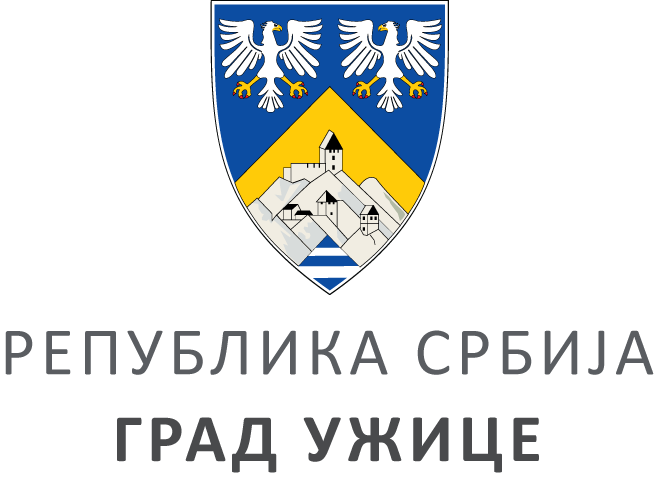 ГРАДСКА УПРАВА ЗА ИНФРАСТРУКТУРУ И РАЗВОЈГРАДСКА УПРАВА ЗА ИНФРАСТРУКТУРУ И РАЗВОЈГРАДСКА УПРАВА ЗА ИНФРАСТРУКТУРУ И РАЗВОЈГРАДСКА УПРАВА ЗА ИНФРАСТРУКТУРУ И РАЗВОЈVIII ББрој: 404-153/21ББрој: 404-153/21Датум:Датум:08.07.2021. годинеПоглављеНазив поглављаСтранаIОпшти подаци о набавци3.IIВрста, техничке карактеристике (спецификације), радова, рок извршења, место извршења евентуалне додатне услуге и сл.4. IIIИзбор учесника и додела уговора6. IVКритеријум за доделу уговора9.VСписак образаца који су саставни део конкурсне документације10. VIУпутство понуђачима како да сачине понуду29.МЗ. ГорјаниМЗ. ГорјаниМЗ. ГорјаниМЗ. ГорјаниМЗ. Горјани путна инфраструктура ПРЕДМЕР   РАДОВА  ПРЕДМЕР   РАДОВА  ПРЕДМЕР   РАДОВА  ПРЕДМЕР   РАДОВА  ПРЕДМЕР   РАДОВА Поправка дела пута Шибалића поток-Јањића кућеПоправка дела пута Шибалића поток-Јањића кућеПоправка дела пута Шибалића поток-Јањића кућеПоправка дела пута Шибалића поток-Јањића кућеПоправка дела пута Шибалића поток-Јањића куће ш = 3 м. асфалт, дужина око 465 мРедни бројОпис радоваЈединица мереКоличинаЦенаИзнос1Рад грејдера ( чишћење осулина,банкина,проширење коловозног застора,чишћење канала...)са гурањем материјала на странусати5.003Набавка, транспорт и уградња
камене јаловине за банкине и бочне рампе                                                                                                                             
(обрачуната количина у уграђеном стању)   м³7.004Шлемање неравнина( као припрема за пресвлачење )са премазивањем емулзијом старог асфалта тона30.005Израда асфалтног застора(пресвлачење) од асфалта АБ 11 дебљине 5 цм. Позиција обухвата набавку материјала, уградњу и збијање асфалтне мешавине по врућем поступку од минералног материјала у једном слоју константне дебљине и коришћење емулзије за премазивање старог асфалта  .  м²1,400.00Напомена:Све позиције из предмера су обрачунате у збијеном стању.Напомена:Све позиције из предмера су обрачунате у збијеном стању.Напомена:Све позиције из предмера су обрачунате у збијеном стању.Напомена:Све позиције из предмера су обрачунате у збијеном стању.Напомена:Све позиције из предмера су обрачунате у збијеном стању.УКУПНО :УКУПНО :УКУПНО :УКУПНО :УКУПНО :Обавеза MЗ.- мештана је ископ земљаних канала  и одводњавање пута , прскање тоталом  корова и траве никлог у старом коловозном застору и обезбеђење имовинско -правних односа. Непосредно пре почетка радова опрати стари асфалт и обавестити мештане о отежаном одвијању саобраћаја.Обавеза MЗ.- мештана је ископ земљаних канала  и одводњавање пута , прскање тоталом  корова и траве никлог у старом коловозном застору и обезбеђење имовинско -правних односа. Непосредно пре почетка радова опрати стари асфалт и обавестити мештане о отежаном одвијању саобраћаја.Обавеза MЗ.- мештана је ископ земљаних канала  и одводњавање пута , прскање тоталом  корова и траве никлог у старом коловозном застору и обезбеђење имовинско -правних односа. Непосредно пре почетка радова опрати стари асфалт и обавестити мештане о отежаном одвијању саобраћаја.Обавеза MЗ.- мештана је ископ земљаних канала  и одводњавање пута , прскање тоталом  корова и траве никлог у старом коловозном застору и обезбеђење имовинско -правних односа. Непосредно пре почетка радова опрати стари асфалт и обавестити мештане о отежаном одвијању саобраћаја.Обавеза MЗ.- мештана је ископ земљаних канала  и одводњавање пута , прскање тоталом  корова и траве никлог у старом коловозном застору и обезбеђење имовинско -правних односа. Непосредно пре почетка радова опрати стари асфалт и обавестити мештане о отежаном одвијању саобраћаја.Р.брКРИТЕРИЈУМИ ЗА КВАЛИТАТИВНИ ИЗБОР ПРИВРЕДНОГ СУБЈЕКТАНАЧИН ДОКАЗИВАЊА1.Да привредни субјект или законски заступник привредног субјекта у периоду од претходних пет година од дана истека рока за подношење понуда није правноснажно осуђен, осим ако правноснажном пресудом није утврђен други период забране учешћа у поступку набавке, за кривична дела наведена у члану 111. став 1) тачка (1) и (2) Закона о јавним набавкама;ИЗЈАВА ПРИВРЕДНОГ СУБЈЕКТА О ИСПУЊЕНОСТИ КРИТЕРИЈУМА ЗА КВАЛИТАТИВНИ ИЗБОР ПРИВРЕДНОГ СУБЈЕКТА (Образац 2. у поглављу V ове конкурсне документације), којом привредни субјект под пуном материјалном и кривичном одговорношћу изјављује као одговорно лице привредног субјекта да испуњава критеријуме за квалитативни избор привредног субјекта у складу са чланом 111. Закона о јавним набавкама.2.Да је привредни субјект измирио доспеле порезе и доприносе за обавезно социјално осигурање или му је обавезујућим споразумом или решењем, у складу са посебним прописом, одобрено одлагање плаћања дуга, укључујући све настале камате и новчане казне;ИЗЈАВА ПРИВРЕДНОГ СУБЈЕКТА О ИСПУЊЕНОСТИ КРИТЕРИЈУМА ЗА КВАЛИТАТИВНИ ИЗБОР ПРИВРЕДНОГ СУБЈЕКТА (Образац 2. у поглављу V ове конкурсне документације), којом привредни субјект под пуном материјалном и кривичном одговорношћу изјављује као одговорно лице привредног субјекта да испуњава критеријуме за квалитативни избор привредног субјекта у складу са чланом 111. Закона о јавним набавкама.3.Да привредни субјект није у периоду од претходне две године од дана истека рока за подношење понуда повредио обавезе у области заштите животне средине, социјалног и радног права, укључујући колективне уговоре, а нарочито обавезу исплате уговорене зараде или других обавезних исплата, укључујући и обавезе у складу с одредбама међународних конвенција које су наведене у Прилогу 8. Закона о јавним набавкама;ИЗЈАВА ПРИВРЕДНОГ СУБЈЕКТА О ИСПУЊЕНОСТИ КРИТЕРИЈУМА ЗА КВАЛИТАТИВНИ ИЗБОР ПРИВРЕДНОГ СУБЈЕКТА (Образац 2. у поглављу V ове конкурсне документације), којом привредни субјект под пуном материјалном и кривичном одговорношћу изјављује као одговорно лице привредног субјекта да испуњава критеријуме за квалитативни избор привредног субјекта у складу са чланом 111. Закона о јавним набавкама.4.Да не постоји сукоб интереса,  а у вези члана 50. Закона о јавним набавкама;ИЗЈАВА ПРИВРЕДНОГ СУБЈЕКТА О ИСПУЊЕНОСТИ КРИТЕРИЈУМА ЗА КВАЛИТАТИВНИ ИЗБОР ПРИВРЕДНОГ СУБЈЕКТА (Образац 2. у поглављу V ове конкурсне документације), којом привредни субјект под пуном материјалном и кривичном одговорношћу изјављује као одговорно лице привредног субјекта да испуњава критеријуме за квалитативни избор привредног субјекта у складу са чланом 111. Закона о јавним набавкама.5.Да привредни субјект није: а) покушао да изврши непримерен утицај на поступак одлучивања наручиоца; б) покушао да дође до поверљивих података који би могли да му омогуће предност у поступку набавке и в) доставио обмањујуће податке који могу да утичу на одлуке које се тичу искључења привредног субјекта, избора привредног субјекта или доделе уговораР.бр.КРИТЕРИЈУМИ ЗА ИЗБОР ПРИВРЕДНОГ СУБЈЕКТАНАЧИН ДОКАЗИВАЊА1.Стручни капацитет:Да привредни субјект има у радном односу на неодређено или одређено време или ангажованог по основу уговора ван радног односа одговорног извођача радова са личном лиценцом и то:Потписан Образац Изјаве о захтеваном кадровском капацитету (Образац бр.4 у поглављу V ове конкурсне документације), којом привредни субјект, односно члан заједничке понуде, под пуном материјалном и кривичном одговорношћу потврђује да има у радном односу на неодређено или одређено време или ангажованог по основу уговора о привременим и повременим пословима или ангажованог по основу уговора о делу или ангажованог по основу уговора о допунском раду најмање једног инжењера са важећом лиценцом 412 или 415 или 418 или 712 или 8122.Да располаже довољним техничким капацитетом односно да располаже следећом техничком опремом:- пописна листа са датумом 31.12.2020. године, потписанa од стране овлашћеног лица понуђача или аналитичкa картицa основних средстава потписанa од стране овлашћеног лица понуђача;- рачун и отпремницa за средства набављена од 1.1.2021. године;- уговор о закупу; - уговор о лизингу.На наведеним доказима мора видно бити означена тражена техничка опрема.Напомена: Ако се из наведене документације не може јасно утврдити одређена спецификација опреме (тежина, висина, ширина...) потребно је о томе доставити одговарајући доказ (очитана саобраћајна дозвола, и сл.) из ког се несумљиво могу утврдити тражене карактеристике.НАЗИВ ОБРАСЦАБРОЈ ОБРАСЦА1.Образац понудеОБРАЗАЦ БР. 12.Изјава привредног субјекта о испуњености критеријума за  квалитативни избор привредног субјектаОБРАЗАЦ БР. 23.Изјава подизвођача испуњености критеријума за квалитативни избор привредног субјектаОБРАЗАЦ БР. 34.Изјава о захтеваном кадровском капацитетуОБРАЗАЦ БР. 45.Изјава о расположивости техничке опремеОБРАЗАЦ БР. 56.Модел уговораОБРАЗАЦ БР. 67.Предмер радова - образац структуре понуђене ценеОБРАЗАЦ БР. 7Назив:Адреса:Матични број:Порески идентификациони број (ПИБ):Име особе за контакт:Адреса електронске поште (e-mail):Телефон:Телефакс:Број рачуна понуђача и назив банке:Лице овлашћено за потписивање уговораДа ли је привредни субјект уписан у регистар понуђача у Републици Србији)? ДАНЕАко је одговор да наведите интернет страницу на којој је регистрација доступна:А) САМОСТАЛНО Б) СА ПОДИЗВОЂАЧЕМВ) КАО ЗАЈЕДНИЧКУ ПОНУДУ1)Назив подизвођача:Адреса:Матични број:Порески идентификациони број:Име особе за контакт:Вредност или проценат укупне вредности набавке који ће извршити подизвођач:Део предмета набавке који ће извршити подизвођач:2)Назив подизвођача:Адреса:Матични број:Порески идентификациони број:Име особе за контакт:Вредност или проценат укупне вредности набавке који ће извршити подизвођач:Део предмета набавке који ће извршити подизвођач:1)Назив учесника у заједничкој понуди:Адреса:Матични број:Порески идентификациони број:Име особе за контакт:2)Назив учесника у заједничкој понуди:Адреса:Матични број:Порески идентификациони број:Име особе за контакт:Укупна цена без ПДВ-а Укупна цена са ПДВ-омРок и начин плаћањаРок плаћања је до 45 дана од пријема исправне и оверене привремене односно окончане ситуације, а у вези са чланом 3. став 3.  Закона о роковима измирења новчаних обавеза у комерцијалним трансакцијама („Службени гласник РС”, бр. 119/12, 68/15 и 113/2017 и 91/2019). Плаћање се врши уплатом на рачун понуђача.Понуђачу није дозвољено да захтева аванс. Рок за извођење _____ календарских дана (не дужи од 15) од дана увођења у посао (уписати)Рок важења понуде_____ дана (минимум 60) од дана отварања понуда (уписати)ИЗЈАВА О ЗАХТЕВАНОМ КАДРОВСКОМ КАПАЦИТЕТУ Ред. бр.Техничко средствоКом.Редни број и бр. стране са пописне листеБрој уговора о лизингу или закупуУписати у чијем је власништву  техничко средство1.Комбинована машина за ископ и утовар 12.Камион мин. Носивости 10 тона13.Багер или утоваривач14.Грејдер15.Ваљак26.Вибро-плоча17.Компресор са гарнитуром пнеуматских пикамера1